Electrical Occupations After-School ProgramWhen: March 20, 26, 28 & April 2, 4, 8, 2019 *Please note the dates have changed!Time: 3:00 p.m.-5:00 p.m.Location: Connellsville Area Career & Technical CenterGrade: Current CAMS 6th-8th graders Cost: FREE! Great opportunity for middle school students to experience  an in-depth, hands-on exploration of the electrical occupations field!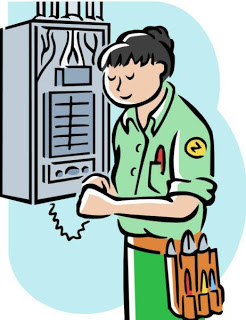 After-School Program Features:Exploration of the electrical occupations career path  Instructor-led, hands-on workshopsFree t-shirt for all participantsSnacks provided every session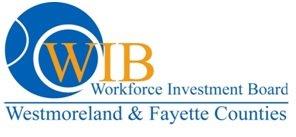 